PEDIDO MÉDICO: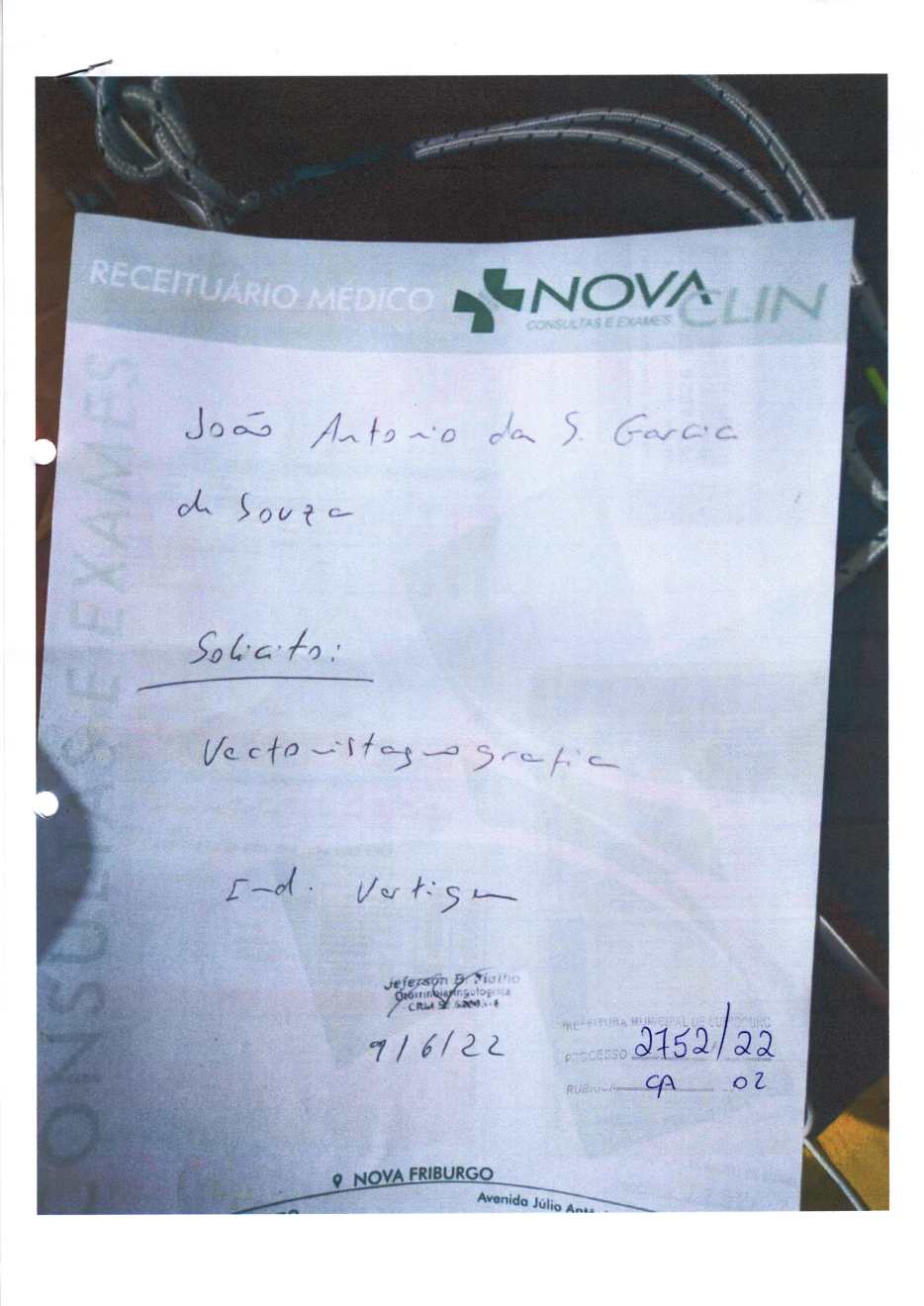 ITEMDESCRIÇÃOUNIDQUANTVALOR UNITARIOVALOR TOTAL01VECTONISTAGMOGRAFIAPACIENTE: JOÃO ANTONIO DA S. GARCIADT. NASCIMENTO: 15/03/2001SRV01